Affinement des sens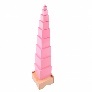 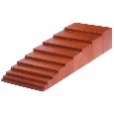 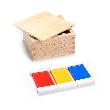 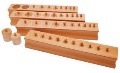 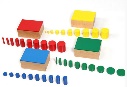 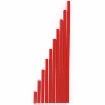 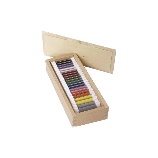 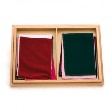 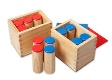 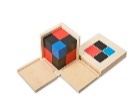 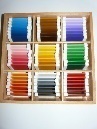 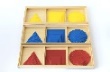 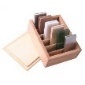 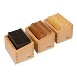 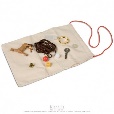 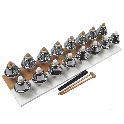 Mise en paire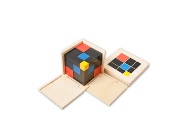 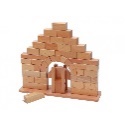 Gradation Géométrie 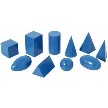 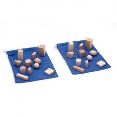 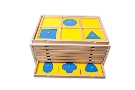 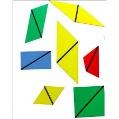 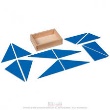 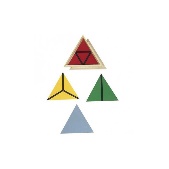 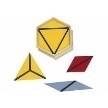 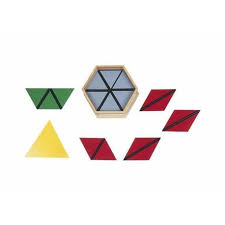 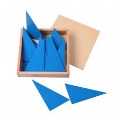 Géographie  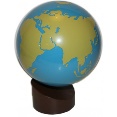 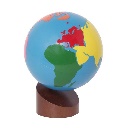 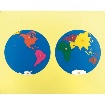 Replacer Nommer Associer Détourer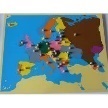 Replacer Reconstituer Nommer Détourer Reconstituer 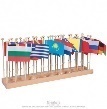 